THE IMPLEMENTATION OF BRAINSTORMING METHOD TO IMPROVE STUDENTS’ SPEAKING SKILL OF THE SIXTH GRADE STUDENT IN SDN I JARAK SIMAN PONOROGO IN ACADEMIC YEAR 2012 / 2013THESIS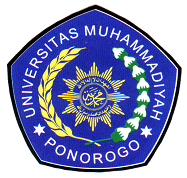 By:  HENY PURNAMAWATINIM.07331179ENGLISH DEPARTMENTFACULTY OF TEACHER TRAINING AND EDUCATION MUHAMMADIYAH UNIVERSITY OF PONOROGO2012THE IMPLEMENTATION OF BRAINSTORMING METHOD TO IMPROVE STUDENTS’ SPEAKING SKILL OF THE SIXTH GRADE STUDENT IN SDN I JARAK SIMAN PONOROGO IN ACADEMIC YEAR 2012 / 2013Presented toMuhammadiyah University of Ponorogo in partial fulfillment of the requirement for the degree of Sarjana in English Language EducationBy:  HENY PURNAMAWATINIM.07331179ENGLISH DEPARTMENTFACULTY OF TEACHER TRAINING AND EDUCATION MUHAMMADIYAH UNIVERSITY OF PONOROGO2012